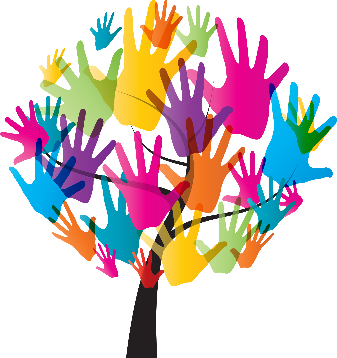 SKRUNDAS JAUNIEŠU CENTRSAmatnieku iela 1, Skrundā, Skrundas novadā, LV– 3326Tālrunis: 29852292, e-pasts: baiba.eversone@skrunda.lv INFORMĀCIJA JAUNIEŠU VECĀKIEM31.01.2014. Skrundas jauniešu centrā norisināsies nakts pasākums.Pasākuma ietvaros dalībniekiem būs iespēja radošā un nepiespiestā gaisotnē iepazīties ar jauniešu centra darbību, iesaistīties kopīgās neformālās aktivitātēs, pārrunāt un attīstīt idejas turpmākai darbībai. Vakara gaitā tiks spēlētas galda spēles, darbosies „Skaistuma studija” un „Jauno pavāru klubs”. Neiztrūkstoši- karaoke un piparmētru tēja.Pasākuma dalībniekam līdzi jāņem guļampiederumi (paklājiņš, guļammaiss, siltas, ērtas drēbes naktsmieram), uzkodas savām vajadzībām, obligāta- rakstiska vecāku atļauja.	Pasākuma norises laiks: no 31.01.2014. plkst. 20:00 līdz 01.02.2014. plkst. 12:00.Pasākuma atbildīgā persona- Baiba Eversone, Skrundas novada pašvaldības jaunatnes lietu speciāliste. Lūdzu informēt B. Eversoni pa tālruni 29852292 par sava bērna veselības traucējumiem vai īpatnībām, ja viņam nepieciešama īpaša uzmanība, kā arī par saziņas iespējām ar vecākiem vai aizbildņiem, norādot kontakttālruni aptaujas lapā, kas pievienota zemāk. 2014.gada 27.janvārī                     Baiba Eversone		               _____________         (datums)	( atbildīgais pieaugušais)	(paraksts)......................................................................................................................................(Šeit nogrieziet un lapas apakšējo informācijas daļu, aizpildītu nododiet atbildīgajam par pasākumu pieaugušajam)Ja jūs neiebilstat, ka Jūsu dēls/meita________________________________________piedalās pasākumā, lūdzu parakstieties, kā arī informējiet atbildīgo pieaugušo, ja jaunietim/tei ir kādas veselības problēmas.Vecāka vai aizbildņa paraksts_______________/Vārds , uzvārds/________________Vecāku vai aizbildņu ( vismaz divu ) tālruņa numuri saziņai_____________________________________